   Lenguaje. Grado 5°. Guía 1.  ttps://textossabados.weebly.com/bibliografiacutea-e-infografiacutea.htmlDBA: Comprende el sentido global de los mensajes, a partir de la relación entre la información explícita e implícita.INDICADORES DE DESEMPEÑO.CONCEPTUAL: Identifico el uso correcto de los signos de puntuación.PROCEDIMENTAL: realizo ejercicios prácticos utilizando adecuadamente los signos de puntuación.ACTITUDINAL: valoro en los textos escritos la coherencia y cohesión que le dan lo signos de puntuación.Elaborado por el equipo de padrinosEscuela Nueva DimensionadaÁrea de EducaciónA. ACTIVIDAD BÁSICA.TRABAJO INDIVIDUAL. Observo las siguientes imágenes: 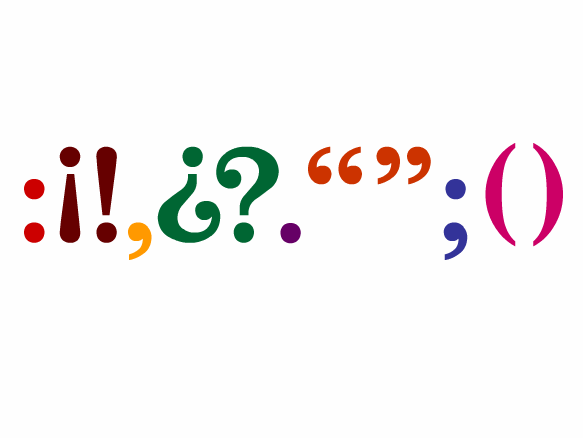 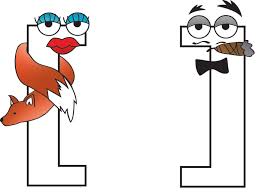 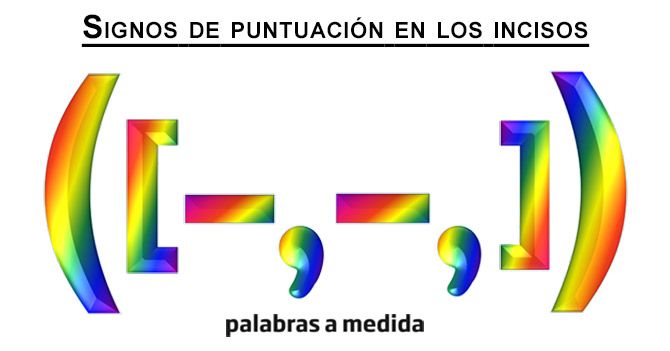 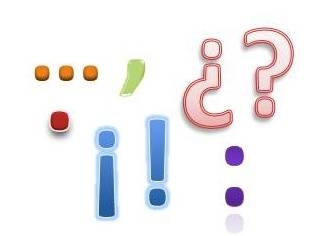 Reflexiono sobre las siguientes preguntas: ¿Conozco el nombre de cada signo de puntuación y cuándo se utiliza?¿Sé qué sucede cuando no se utilizan los signos de puntuación correctamente?¿Considero que el sentido de una oración puede cambiar cuando se omiten los signos de puntuación?¿Identifico de qué forma puedo aprender a utilizar correctamente los signos de puntuación?B. CUENTO PEDAGÓGICO.TRABAJO INDIVIDUAL. Observo las definiciones para cada signo de puntuación.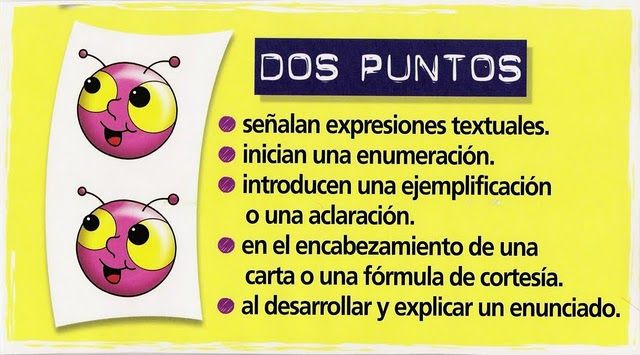 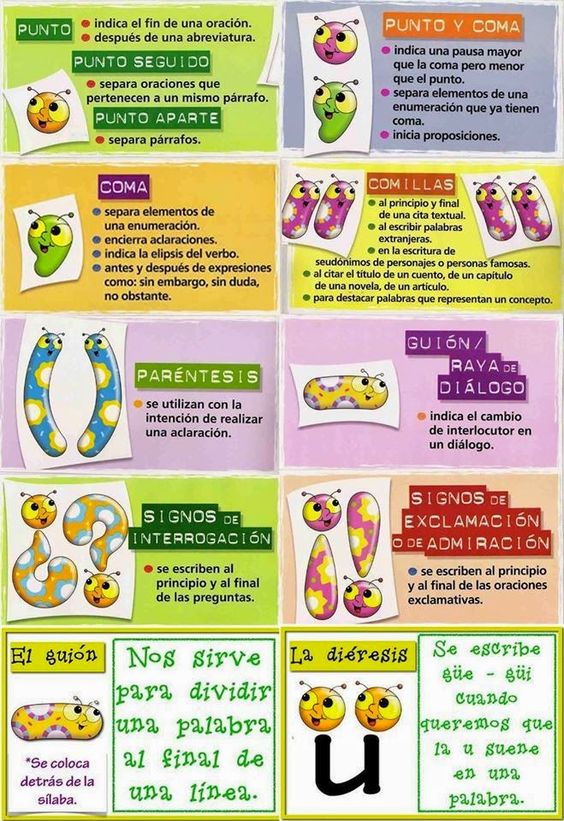 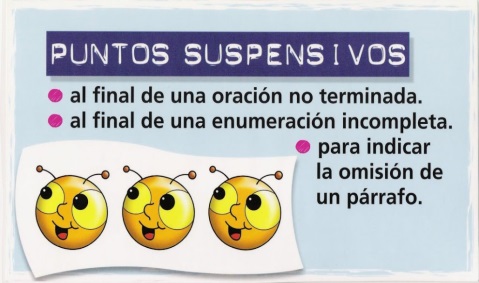 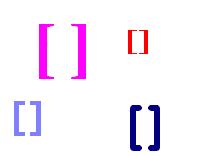 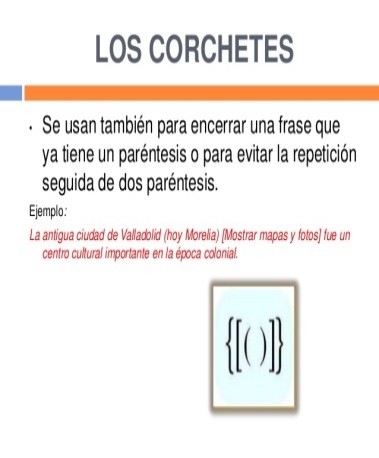 ¿Son las definiciones similares a los conceptos que recordé?Realizo la siguiente lectura de Manuel Toledo Benito:El testamento.Se cuenta que un señor, por ignorancia o malicia, dejó al morir el siguiente escrito, falto de todo signo de puntuación:“Dejo mis bienes a mi sobrino Juan no a mi hermano Luis tampoco jamás se pagará la cuenta al sastre nunca de ningún modo para los jesuitas todo lo dicho es mi deseo”. Se dio lectura del documento frente a los posibles herederos, es decir, al sobrino Juan, al hermano Luis, al sastre y a los jesuitas. Pero cada uno se atribuía la herencia. Más a fin de resolver estas dudas, acordaron que cada uno presentara el escrito con los signos de puntuación.Luis, el hermano lo redactó así:« ¿Dejo mis bienes a mi sobrino Juan? No. ¡A mi hermano Luis! Tampoco, jamás, se pagará la cuenta al sastre. Nunca, de ningún modo, para los jesuitas. Todo lo dicho es mi deseo».
En compañía de un adulto, establezco los signos de puntuación como si fuera Juan, el sastre y los jesuitas.¿Quién creo que se quedará al final con la herencia?C. ACTIVIDAD DE PRÁCTICA.TRABAJO INDIVIDUAL. Coloco el signo de puntuación correcto en cada recuadro.¿Cómo te llamasPara preparar arroz, necesitamos        agua         aceite        arroz y sal              Qué susto me he llevadoMe gusta el helado con queso         sin embargo        no me disgusta comerlo sin queso.Como dicen por allí:        perro que ladra, no muerde Mi hermana        la más pequeña         estudia en la escuela del pueblo.Una de las últimas novelas que publicó Benito Pérez Galdós (algunos estudiosos consideran su obra Fortunata y Jacinta        1886-87         la mejor novela española del siglo XIX) fue el caballero encantado (1909).D. APLICACIÓN.TRABAJO INDIVIDUAL. Observo la siguiente imagen y escribo en los cuadros que aparecen en blanco, el signo de puntuación que corresponda, según las opciones que aparecen a la derecha de esta; recuerdo indagar con mis padres, hermanos y demás familiares si mi respuesta es correcta.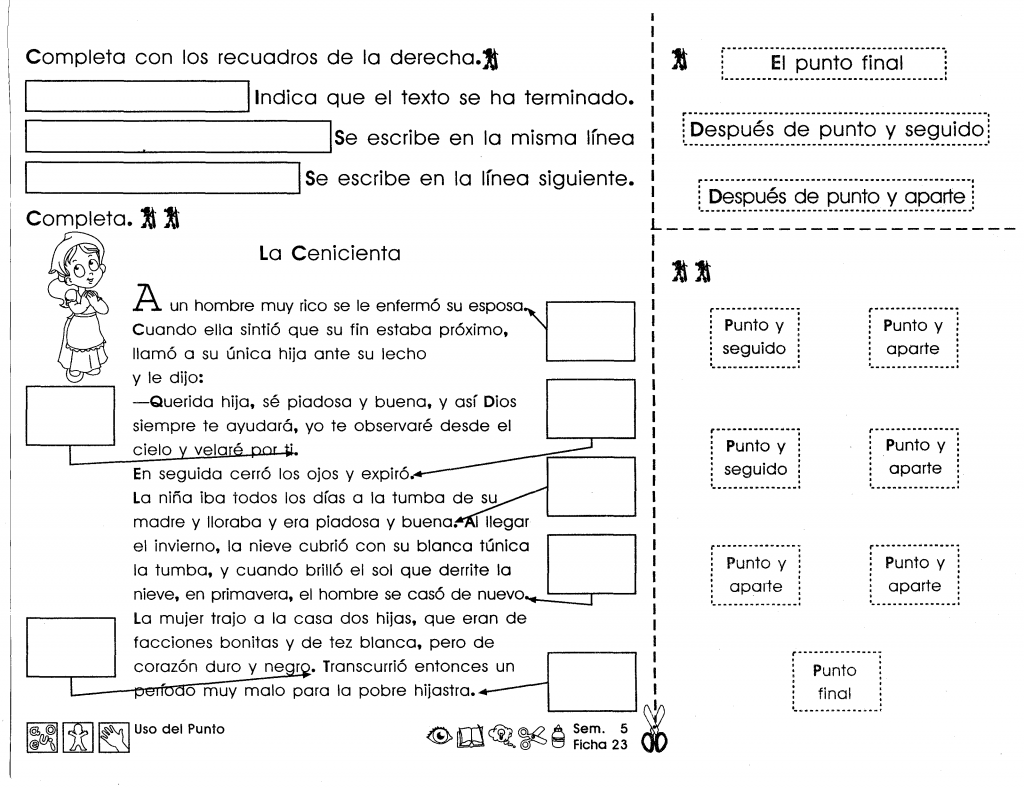 	https://www.google.com.mx/url?sa=i&url=https%3A%2F%2Fwww.pinterest.com%2Fpin%Pregunto a uno de mis padres sobre cómo fue su infancia y cuáles eran sus hobbies; después, redacto ese episodio en mi cuaderno y pido a mi docente durante el regreso a clases, que valore los signos de puntuación en mi texto.LOS SIGNOS DE PUNTUACIÓN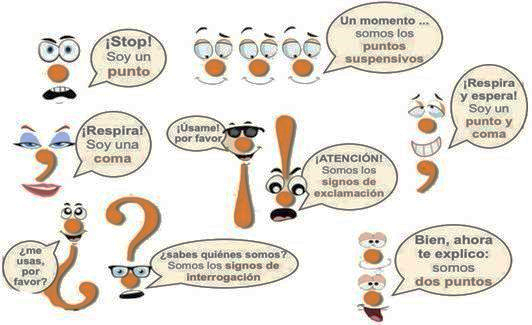 